Executive SummaryThis item seeks Council’s endorsement of a grant application from Nedlands Tennis Club to the Department of Local Government, Sport and Cultural Industries (DLGSCI) for the Community Sport and Recreation Facilities Fund (CSRFF) Small Grant round. The application is for the conversion of two grass courts to plexipave hard courts with LED floodlights. Submissions to DLGSCI’s 2019 CSRFF Small grant rounds close on 31 August 2018. All CSRFF applications to DLGSCI must be accompanied by a formal Council resolution. Recommendation to CommitteeCouncil:Advises Department of Local Government, Sport and Cultural Industries (DLGSCI) that it has ranked and rated the application to the Community Sport and Recreation Facilities Fund Annual Grant round as follows: Nedlands Tennis Club – Floodlight and Court upgrade: Well planned and needed by the municipality (A Rating);Endorses the application to DLGSCI on the condition that all necessary statutory approvals are obtained by the applicant.  Approves an amount of $65,603 for the Nedlands Tennis Club conditional on the project receiving DLGSCI funding.  Discussion/OverviewCommunity Sporting and Recreation Facilities Fund  DLGSCI administers the CSRFF. The purpose of the fund is to provide financial assistance to sporting clubs, community groups and local government authorities to develop basic infrastructure for sport and recreation. The program aims to increase participation in sport and recreation, with an emphasis on physical activity, through rational development of sustainable, good quality, well designed and well utilised facilities. This fund has three categories, shown below: Table 1: CSRFF Grant CategoriesFor applications to be supported by DLGSCI, they must firstly be endorsed by the relevant Local Government Authority. For approved projects, DLGSCI will provide a grant of a maximum of 1/3 of the total project costs.  Ranking:  the City is by required by DLGSCI to rank in priority order the applications received for each CSRFF round. Rating:  the City is required by DLGSCI to rate each application against the categories below: A	Well planned and needed by municipality  B	Well planned and needed by applicantC	Needed by municipality, more planning requiredD	Needed by applicant, more planning requiredE	Idea has merit, more preliminary work neededF	Not recommendedSmall grant round occurs bi-annually, with the next round of applications to DLGSCI closing on 31 August 2018. Nedlands Tennis Club NTC is located on the corner of  and  in Dalkeith. It leases its building and the surrounding fenced tennis court area from the City. NTC has 26 courts: 19 grass, 2 synthetic grass and 5 hard courts. The Club and its facilities are used all year round. NTC has a membership of 353 with 77% being City of Nedlands residents. NTC applied in last year’s annual grant round however their application was unsuccessful. They have since refined the scale of their project and will concentrate on the conversion of two grass courts to hard courts with floodlights. NTC last received a CSRFF grant of $64,000 from Council in 2011. This grant was for the redevelopment of three courts.  Legislation / PolicyCouncil Policy “Capital Grants to Sporting Clubs” states that:To ensure the financial support it provides to sporting clubs is effectively targeted to achieve maximum community benefit, Council will consider the following key priorities:Multi-use: priority will be given to developing facilities that will be used by more than one sporting club or type, particularly where such clubs are not yet sharing facilities. This is to facilitate the intent of maximising efficiencies and encouraging clubs to share some facilities while still retaining each club’s separate management and identity.Recreation Plan rating: priority will be given to supporting sports identified as a high priority in the City’s Strategic Recreation Plan. The Strategic Recreation Plan provides a rating for each sport type, based on two factors: the demand to play that sport type and the facilities already provided for that sport type. These two factors result in a rating for each sport type as high, medium or low priority for facility development. Sport types with a high level of demand (growing membership) and a low level of existing facilities receive the highest rating. Other funding: priority will be given to projects that are eligible for funding for other government bodies such as the Department of Recreation’s Community Sport and Recreation Development Fund (CSRFF) or LotteryWest funding. This is to facilitate the overall financial viability of the project and contribute most effectively to the upgrade of community facilities.Level of community benefit: priority will be given to projects that demonstrate a high level of benefit to the local City of Nedlands community. This will include, but is not limited to, City of Nedlands resident membership of the applicant sporting club (total and proportional), support for junior sport and the level of community access (i.e. by non-club members and by community groups and organisations).In general, DLGSCI will fund up to 1/3 of the total cost of an approved project, with the remaining 2/3 to be funded by either the applicant sporting club or a combination of the applicant sporting club and the relevant local government authority.  Project Overview Table 2: CSRFF Small Grant Application 2019/20 RoundNTC is seeking a grant to convert two grass courts to plexipave hard courts and install new LED floodlighting to these courts which currently have no lighting. The Club has experienced an increase in junior membership, a greater demand for coaching including night time play and a demand for their midweek night league. The Clubs existing plexipave and synthetic courts are at capacity and evening play is restricted to 4 courts under lights. This is not a shared facility because of the nature of tennis as a sport, which requires sport specific courts (unlike sports such as football which can share ovals with other sports). The upgrade will have a high level of community benefit as approximately 77% of the Clubs members are City residents. Other community members also access the facilities at the Club by paying visitor fees. Risk ManagementFunding available to DLGSCI for distribution throughout the state under the CSRFF program has been cut in recent years from $20 million in the 2014/15 financial year to $12 million in the current financial year.  Therefore, it is anticipated that this round of CSRFF funding will be highly competitive, increasing the risk of not receiving funding approval from DLGSCI. Key Relevant Previous Council Decisions:CM03.17 Community Sport and Recreation Facilities Fund Applications (26 September 2017)ConsultationThe applicant has completed a formal application to submit to DLGSCI for this  project. The application is available to Councillors on request from the CEO’s office. Budget/Financial ImplicationsTable 3: Proposed Project Funding No further budget consideration is required for this application as funds for this project have already been included in the 2018/19 approved budget. Conclusion It is recommended that Council endorses NTC’s application and provides a grant of $65,603 to the club on the condition it receives state government support for this project and statutory approvals. CM02.18 	Community Sport and Recreation Facilities Fund Application – Nedlands Tennis ClubCommittee17 August 2018 Council28 August 2018ApplicantNedlands Tennis Club OfficerAmanda Cronin – Coordinator Community Development Marion Granich – Manager Community Development DirectorLorraine Driscoll – Director Corporate and StrategyAttachmentsSite PlanLighting PlanGrant Category Total Project Cost Range Standard DLGSCI Contribution Frequency Small Grant≤ $200,000$2,500 – $66,666Bi-annual Annual Grant $200,001 - $500,000$66,667 - $166,666Annual Forward Planning Grant ≥ $500,000$166,667 - $1,000,000Annual Applicant Project Total Project Cost (EX GST)Nedlands Tennis Club Floodlights and Court Upgrade $196,810Project City ClubDLGSCITotal Project CostCourt conversion and floodlightsNedlands Tennis Club $65,603$65,604$65,603$196,810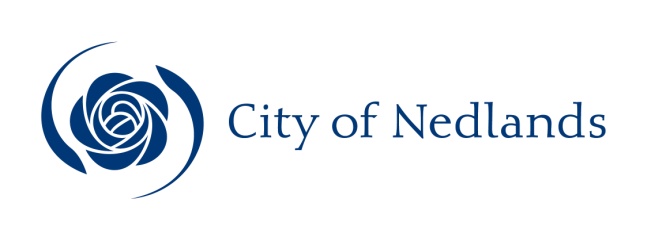 